An Example of a Two Minute PC Prayer:Created by Pat Lavercombe 2009Gather and Prepare: Sound rain stick to call class to stillness and silence.Light candle when all are silent.Sound rain stick again.Listen:Inform class of the presence of a new student.  Either give, or have the student, tell a little of themselves.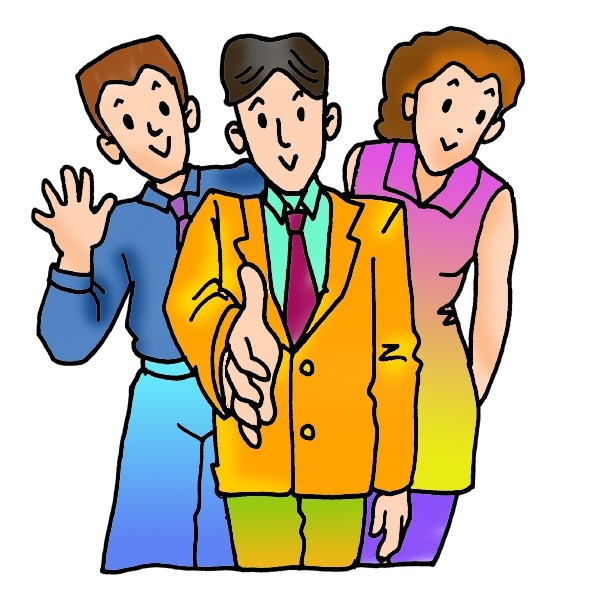 Respond:Let us ask for God’s blessing on ....... our new classmate and pray that we will be a welcoming community to all who join us.Loving God, you love and care for us all.  Bless (name) as he/she begins his/her journey with us. Bless us all as we welcome him/her to our class community.We make this prayer through Jesus your Son. AmenGo:Let us ask God’s blessing on us as we go into this day:May our God of Hope fill us with joy as we spend time with others . AmenMay we try, each day, to live lives that reflect God’s love for all people. Amen.May we as a community, reach out from the security of our own groups to welcome others who come among us. Amen. And may our loving God bless us: the creator, the redeemer and the Spirit of life. Amen.  Let’s go into this day, carrying in our hearts the reminder of Mary MacKillop to never see a need without acting on it.(Extinguish Candle)